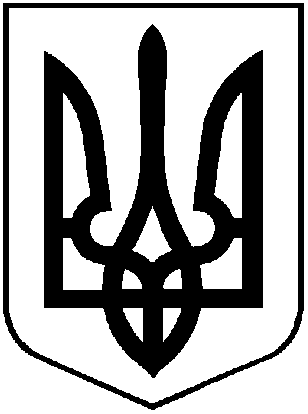 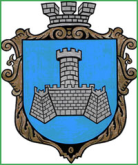 УКРАЇНАХМІЛЬНИЦЬКА МІСЬКА РАДАВінницької областіВиконавчий  комітетР І Ш Е Н Н Явід “ ____”  липня  2021 р.                                           №_____Про внесення змін до рішення виконавчогокомітету Хмільницької міської ради №360від 21 жовтня 2020 року «Про затвердження  інформаційних і технологічних карток адміністративних послуг, що надаються через Центр надання адміністративних послуг  у м. Хмільнику»             З метою реалізації прав, свобод і законних інтересів фізичних та юридичних осіб стосовно отримання адміністративних послуг відповідно до пп.4 п. б ст. 27, ст. 59 Закону України «Про місцеве самоврядування в  Україні»,  ст. 8,   ст. 12 Закону України "Про адміністративні послуги", Закону України «Про дозвільну систему у сфері господарської діяльності», у зв’язку з прийняттям рішення 80 сесією Хмільницької міської ради  7 скликання  №2737  від 31.08.2020 року «Про затвердження у новій редакції Переліку адміністративних послуг, що  надаються через   Центр надання адміністративних послуг у м. Хмільнику» на виконання вимог постанови Кабінету Міністрів України від 07.02.2018 року №107 (в редакції постанови Кабінету Міністрів України від 12.05.2021року №517 «Про внесення змін до  Порядку використання коштів, передбачених у державному бюджеті для державної підтримки розвитку тваринництва та переробки сільськогосподарської продукції»  в частині: спеціальна бюджетна дотація за наявні бджолосім’ї фізичним особам та суб’єктам господарювання, які є власниками бджолосімей, наказу Міністерства розвитку економіки, торгівлі та сільського господарства України від 19 лютого 2021 року № 338 «Про деякі питання у сфері бджільництва», зареєстрованого в Міністерстві юстиції України 04 березня 2021 року, враховуючи службову записку начальника управління земельних відносин міської ради С.В. Тишкевич від 08.07.2021 року, розглянувши проекти інформаційної та технологічних карток адміністративних послуг, які надаються через  Центр надання адміністративних послуг у м. Хмільнику, виконавчий комітет Хмільницької міської ради: ВИРІШИВ:Внести зміни до  рішення виконавчого комітету Хмільницької міської ради № 360  від 21.10.2020 р. «Про затвердження  інформаційних і технологічних карток  адміністративних послуг, що надаються через Центр надання  адміністративних послуг  у м. Хмільнику» , а саме:1.1. Викласти в новій редакції інформаційну картку адміністративної послуги «Оформлення документів для отримання дотації за наявні бджолосім’ї за місцезнаходженням пасіки»,  (додаток 130) згідно  додатку 1 до цього рішення.1.2. Викласти в новій редакції технологічну картку адміністративної послуги «Оформлення документів для отримання дотації за наявні бджолосім’ї  за місцезнаходженням пасіки»,  (додаток 279) згідно додатку  2 до цього рішення.1.3. Викласти в новій редакції технологічну картку адміністративної послуги «Надання дозволу на розробку проекту землеустрою щодо створення нових та впорядкування існуючих землеволодінь землекористувань» (додаток 190) згідно додатку 3 до цього рішення.1.4. Викласти в новій редакції технологічну картку адміністративної послуги «Надання дозволу на виготовлення технічної документації із землеустрою щодо встановлення меж земельної ділянки в натурі (на місцевості)» (додаток 191) згідно додатку 4 до цього рішення.1.5. Викласти в новій редакції технологічну картку адміністративної послуги « Надання дозволу на виготовлення проекту землеустрою щодо відведення земельної ділянки» (додаток 192) згідно додатку 5 до цього рішення.1.6. Викласти в новій редакції технологічну картку адміністративної послуги «Затвердження проекту землеустрою щодо створення нових та впорядкування існуючих землеволодінь і землекористувань» (додаток 193) згідно додатку 6 до цього рішення.1.7. Викласти в новій редакції технологічну картку адміністративної послуги «Затвердження технічної документації із землеустрою щодо встановлення меж земельної ділянки в натурі (на місцевості)» (додаток 194) згідно додатку 7 до цього рішення.1.8. Викласти в новій редакції технологічну картку адміністративної послуги «Затвердження проекту землеустрою щодо відведення земельної ділянки » (додаток 195) згідно додатку 8 до цього рішення.1.9. В тексті рішення та додатках слова «відділ земельних відносин» замінити на «управління земельних відносин», в усіх словосполученнях та відмінках. 2. Начальнику відділу із забезпечення діяльності ЦНАПу у м. Хмільнику (Мельник Л.Ф.), розмістити інформаційні та технологічні картки адміністративних послуг, зазначені в пункті 1 цього  рішення, на офіційному веб-сайті Хмільницької міської ради та у місцях здійснення прийому суб’єктів звернень.3. Загальному відділу Хмільницької міської ради (Прокопович О.Д.): в документах постійного зберігання зазначити факт та підставу внесення відповідних змін до рішення,  зазначеного в пункті 1  цього рішення.4. Контроль за виконанням цього рішення покласти на керуючого справами виконкому міської ради Маташа С.П.           Міський голова                                                                М.В. ЮрчишинДодаток № 1  до рішення виконавчого комітету   							            Хмільницької міської ради №____        «___»________  2021 р.  ІНФОРМАЦІЙНА КАРТКАадміністративної послуги «Оформлення документів для отримання дотації за наявні бджолосім’ї за місцезнаходженням пасіки» Виконавчий комітет Хмільницької міської ради  (найменування суб‘єкта надання адміністративної послуги)Керуючий справами виконкому міської ради                              С.П. Маташ                                                                                                Додаток № 2 до рішення виконавчого комітету   							            Хмільницької міської ради  №____        «___»________  2021 р.  Технологічна картка адміністративної послуги«Оформлення документів для отримання дотації за наявні бджолосім᾽ї за місцезнаходженням пасіки»(назва адміністративної послуги)Управління агроекономічного розвитку та євроінтеграції міської ради (назва суб’єкта надання адміністративної послуги)Умовні позначки: В-виконує, У- бере участь, П - погоджує, З – затверджує.Керуючий справами виконкому міської ради                      С.П.Маташ                                    Додаток № 3  до рішення виконавчого комітету   							            Хмільницької міської ради №____        «___»________  2021 р.  Технологічна картка  адміністративної послугиНадання дозволу на розробку проекту землеустрою щодо створення нових та впорядкування існуючих землеволодінь і землекористувань ( назва адміністративної послуги)Хмільницька міська рада (назва суб’єкта надання адміністративної послуги)Умовні позначення: * - термін надання послуги розраховується із врахуванням додаткового терміну із-за неможливості її виконання (призначення та відбуття сесії); В – виконує; У – бере участь; П – погоджує; З – затверджує.                                                     Керуючий справами виконкому міської ради                                                      С.П.Маташ           Додаток № 4   до рішення виконавчого комітету   							            Хмільницької міської ради №____        «___»________  2021 р.  Технологічна карткаадміністративної послугиНадання дозволу на виготовлення технічної документації із землеустрою щодо встановлення меж земельної ділянки в натурі (на місцевості) ( назва адміністративної послуги)Хмільницька міська рада (назва суб’єкта надання адміністративної послуги)Умовні позначення: * - термін надання послуги розраховується із врахуванням додаткового терміну із-за неможливості її виконання (призначення та відбуття сесії); В – виконує; У – бере участь; П – погоджує; З – затверджує.                                                                     Керуючий справами виконкому міської ради                                                      С.П.Маташ          Додаток № 5  до рішення виконавчого комітету   							            Хмільницької міської ради №____        «___»________  2021 р.  Технологічна картка  адміністративної послугиНадання дозволу на виготовлення проекту землеустрою щодо відведення земельної ділянки  ( назва адміністративної послуги)Хмільницька міська рада (назва суб’єкта надання адміністративної послугиУмовні позначення: * - термін надання послуги розраховується із врахуванням додаткового терміну із-за неможливості її виконання (призначення та відбуття сесії); В – виконує; У – бере участь; П – погоджує; З – затверджує.     Керуючий справами виконкому міської ради                                                      С.П.МаташДодаток № 6  до рішення виконавчого комітету   							            Хмільницької міської ради №____        «___»________  2021 р.  Технологічна картка  адміністративної послугиЗатвердження проекту землеустрою щодо створення нових та впорядкування існуючих землеволодінь і землекористувань  ( назва адміністративної послуги)Хмільницька міська рада (назва суб’єкта надання адміністративної послуги)Умовні позначення: * - термін надання послуги розраховується із врахуванням додаткового терміну із-за неможливості її виконання (призначення та відбуття сесії); В – виконує; У – бере участь; П – погоджує; З – затверджує.                                                                                                        Керуючий справами виконкому міської ради                                                      С.П.МаташДодаток № 7  до рішення виконавчого комітету   							            Хмільницької міської ради №____        «___»________  2021 р.  Технологічна картка  адміністративної послугиЗатвердження технічної документації із землеустрою щодо встановлення меж земельної ділянки в натурі (на місцевості) ( назва адміністративної послуги)Хмільницька міська рада (назва суб’єкта надання адміністративної послуги)                                                  Керуючий справами виконкому міської ради                                                      С.П.МаташДодаток № 8  до рішення виконавчого комітету   							            Хмільницької міської ради №____        «___»________  2021 р.  Технологічна картка  адміністративної послугиЗатвердження проекту землеустрою щодо відведення земельної ділянки  ( назва адміністративної послуги) Хмільницька міська рада (назва суб’єкта надання адміністративної послуги)Умовні позначення: * - термін надання послуги розраховується із врахуванням додаткового терміну із-за неможливості її виконання (призначення та відбуття сесії); В – виконує; У – бере участь; П – погоджує; З – затверджує.                                                                 Керуючий справами виконкому міської ради                                                      С.П.Маташ1.Інформація про ЦНАП    Центр надання адміністративних послуг  у м. ХмільникуАдреса: вул. Столярчука, буд.10, м. Хмільник,  Вінницької області,  22000.Тел./факс: (04338) 2-20-85Веб-сайт:  https://rada.ekhmilnyk.gov.ua Електронна пошта admincentr_hm@ukr.net Режим роботи: Понеділок, вівторок, середа,  п’ятниця з 08.30 по 15.30четвер з 08.30 по 20.00.Без перерви на обідВихідні дні: субота, неділя, святкові дні.2.Перелік документів, необхідних для надання послуги, та вимоги до нихЗаява фізичної особи (юридичної особи);Копія ветеринарно-санітарного паспорта пасіки;Копія рішення про державну реєстрацію потужності;Копія довідки про відкриття поточного рахунка, виданої банком (суб’єкти господарювання);Копія довідки або договору про відкриття рахунка в банку(фізичні особи);Копію паспорта громадянина України (фізичні особи);Копію документа, що засвідчує реєстрацію у Державному реєстрі фізичних осіб – платників податків (крім фізичних осіб, які через свої релігійні переконання відмовляються від прийняття реєстраційного номера облікової картки платника податків та повідомили про це відповідному органу доходів і зборів і мають відмітку в паспорті) (фізичні особи);Копію звіту про виробництво продукції тваринництва та кількість сільськогосподарських тварин (форма 24-сг) на останню звітну дату на момент подання документів (суб’єкти господарювання, які є юридичними особами);Довідка, видана органом місцевого самоврядування, про реєстрацію пасіки із зазначенням кількості наявних бджолосімей на останню звітну дату на момент подання документів (фізичні особи та фізичні особи – підприємці, зокрема сімейні фермерські господарства).3. ОплатаБезоплатно4.Результат надання послугиОтримати бюджетні кошти на рахунок відкритий у банку.5. Строк надання послуги10 календарних   днів6.Акти законодавства щодо надання послугиПостанова Кабінету Міністрів України від 07.02.2018 року №107 (в редакції Постанови Кабінету Міністрів України від 12.05.2021 року №517 «Про внесення змін до Порядку використання коштів, передбачених у державному бюджеті для державної підтримки розвитку тваринництва та переробки сільськогосподарської продукції»; Закон України «Про бджільництво»Наказ Міністерства розвитку економіки, торгівлі та сільського господарства України №338 від 19.02.2021 року.№ п/пЕтапи послугиВідповідальна посадова особа і структурний підрозділДія(В, У, П, З)Термін виконання (днів)1. Прийом документів, реєстрація заяви, повідомлення замовника про орієнтовний термін виконанняАдміністратор центру надання адміністративних послуг (ЦНАПу)ВПротягом 1-го дня2. Передача пакету документів міському головіАдміністратор ЦНАПуВ Протягом  1-го дня3. Накладання відповідної резолюції і передача документів адміністратору ЦНАПу Міський головаВ Протягом  1-го дня4. Реєстрація резолюції міського головиАдміністратор ЦНАПуВ Протягом  2-го дня5. Передача пакету документів виконавцю (управління агроекономічного розвитку та євроінтеграції) Адміністратор ЦНАПуВ Протягом  2-го дня6.Опрацювання пакету документів на відповідність чинному законодавству, реєстрація заяви в журналі, внесення даних у зведену відомість по нарахуванню сум дотацій за бджолосім᾽їВПротягом 2-7го дня7.Підготовка та відправлення зведеної відомості по нарахуванню сум дотацій за бджолосім᾽ї в Департамент міжнародного співробітництвав облдержадміністраціїСпеціаліст І кат. відділу розвитку сільського господарства управління агроекономічного розвитку та євроінтеграції міської радиЗаступник начальника управління агроекономічного розвитку та євроінтеграції міської ради – начальник відділу розвитку сільського господарстваМіський голова          В          УПЗгідно терміну подачі відомості8. Отримання відповідних сум дотацій на особистий банківський рахунок заявника--Згідно нарахувань з державного бюджетуЗагальна кількість днів надання послуги -Загальна кількість днів надання послуги -Загальна кількість днів надання послуги -Загальна кількість днів надання послуги -10Загальна кількість днів (передбачена законодавством) -Загальна кількість днів (передбачена законодавством) -Загальна кількість днів (передбачена законодавством) -Загальна кількість днів (передбачена законодавством) --№ з/пЕтапи процесуВідповідальна посадова особа і структурний підрозділДія (В,У,П,З)Термін виконання (днів)123451.Прийом і перевірка повноти пакету документів, реєстрація заяви, повідомлення замовника про орієнтовний термін виконання Письмове ознайомлення про розгляд питання на черговій сесії Хмільницької міської ради з урахуванням п.п. 3-9 цієї Технологічної карткиАдміністратор ЦНАП у ВПротягом1 дня2. Передача  пакету документів міському голові для накладення резолюціїАдміністратор ЦНАПуВПротягом1 дня3.Реєстрація резолюціїАдміністратор ЦНАП у ВПротягом2 дня 4.Передача пакету документів заявника до відділу земельних відносин міської радиАдміністратор ЦНАП у ВПротягом2 дня 4.Передача пакету документів заявника до відділу земельних відносин міської радиНачальник відділу земельних відносин міської радиУПротягом2 дня 5.Опрацювання поданих документів на відповідність чинному законодавствіНачальник відділу земельних відносин міської радиВПротягом3 дня5.Опрацювання поданих документів на відповідність чинному законодавствіГоловний спеціаліст відділу земельних  відносин міської радиУПротягом3 дня6.Електронний набір проекту рішення міської ради Начальник відділу земельних відносин міської радиВПротягом4-10 дня6.Електронний набір проекту рішення міської ради Головний спеціаліст відділу земельних відносин міської радиВПротягом4-10 дня7Візування проекту рішення міської ради Секретар міської радиППротягом11-14 дня7Візування проекту рішення міської ради Начальник фінансового управління міської радиППротягом11-14 дня7Візування проекту рішення міської ради Головний архітектор містаППротягом11-14 дня7Візування проекту рішення міської ради Начальник юридичного відділуППротягом11-14 дня7Візування проекту рішення міської ради Начальник відділу земельних відносин міської радиППротягом11-14 дня7Візування проекту рішення міської ради Голова постійної комісії міської ради з питань комплексного розвитку міста, регулювання комунальної власності і земельних відносинППротягом11-14 дня8Розміщення проекту рішення міської ради на офіційному веб – сайті Хмільницької міської радиСпеціаліст організаційного відділу  міської ради ВПротягом 15 дня9.Розгляд проекту рішення міської ради на пленарному засіданні міської ради  Депутати міської радиППротягом 30 дня9.Розгляд проекту рішення міської ради на пленарному засіданні міської ради  Начальник відділу земельних відносин міської радиВПротягом 30 дня10Надання проміжної відповіді суб’єкту звернення у разі, якщосесія міської ради не прийме відповідне рішення у встановлений термін (з урахуванням терміну на підготовку проекту рішення сесії та його публікацію)Начальник відділу земельних відносин міської радиВПротягом 30 дня11.Реєстрація рішення міської ради *Спеціаліст організаційного відділу  міської радиВПротягом 31 дня *12Розміщення рішення міської ради на офіційному веб – сайті міста Хмільника*Спеціаліст організаційного відділу  міської радиВПротягом 31 дня *13Передача витягу з рішення сесії міської ради адміністратору ЦНАПу*Головний спеціаліст відділу земельних відносин міської радиВПротягом 31 дня*14Видача заявнику витягу з рішення сесії міської ради *Адміністратор ЦНАП у ВПротягом 31 дня*Загальна кількість днів надання послуги -Не менше 20 днівЗагальна кількість днів (передбачена законодавством) -30Загальна кількість днів із урахуванням примітки*30*№ з/пЕтапи процесуЕтапи процесуВідповідальна посадова особа і структурний підрозділДія (В,У,П,З)Термін виконання (днів)Термін виконання (днів)12234551.Прийом і перевірка повноти пакету документів, реєстрація заяви, повідомлення замовника про орієнтовний термін виконанняПисьмове ознайомлення про розгляд питання на черговій сесії Хмільницької міської ради з урахуванням п.п. 3-9 цієї Технологічної карткиПрийом і перевірка повноти пакету документів, реєстрація заяви, повідомлення замовника про орієнтовний термін виконанняПисьмове ознайомлення про розгляд питання на черговій сесії Хмільницької міської ради з урахуванням п.п. 3-9 цієї Технологічної карткиАдміністраторЦНАП у м. ХмільникуВпротягом1 дняпротягом1 дня2. Передача пакету документів міському голові для накладення резолюціїПередача пакету документів міському голові для накладення резолюціїАдміністраторЦНАП у м. ХмільникуВпротягом1 дня протягом1 дня 3.Реєстрація резолюціїРеєстрація резолюціїАдміністраторЦНАП у м. ХмільникуВпротягом2 дня протягом2 дня 4.Передача пакету документів заявника до відділу земельних відносин міської радиПередача пакету документів заявника до відділу земельних відносин міської радиАдміністраторЦНАП у м. ХмільникуВпротягом2 дняпротягом2 дня4.Передача пакету документів заявника до відділу земельних відносин міської радиПередача пакету документів заявника до відділу земельних відносин міської радиНачальник відділу земельних відносин міської радиУпротягом2 дняпротягом2 дня5.Опрацювання поданих документів на відповідність чинному законодавствіОпрацювання поданих документів на відповідність чинному законодавствіНачальник відділу земельних відносин міської радиВпротягом3 дняпротягом3 дня5.Опрацювання поданих документів на відповідність чинному законодавствіОпрацювання поданих документів на відповідність чинному законодавствіГоловний спеціаліст відділу земельних відносин міської радиУпротягом3 дняпротягом3 дня6.Електронний набір проекту рішення міської ради Начальник відділу земельних відносин міської радиНачальник відділу земельних відносин міської радиВПротягом4-10 дня6.Електронний набір проекту рішення міської ради Головний спеціаліст відділу земельних відносин міської радиГоловний спеціаліст відділу земельних відносин міської радиВПротягом4-10 дня7Візування проекту рішення міської ради Секретар міської радиСекретар міської радиППротягом11-14 дня7Візування проекту рішення міської ради Начальник фінансового управління міської радиНачальник фінансового управління міської радиППротягом11-14 дня7Візування проекту рішення міської ради Головний архітектор містаГоловний архітектор містаППротягом11-14 дня7Візування проекту рішення міської ради Начальник юридичного відділуНачальник юридичного відділуППротягом11-14 дня7Візування проекту рішення міської ради Начальник відділу земельних відносин міської радиНачальник відділу земельних відносин міської радиППротягом11-14 дня7Візування проекту рішення міської ради Голова постійної комісії міської ради з питань комплексного розвитку міста, регулювання комунальної власності і земельних відносинГолова постійної комісії міської ради з питань комплексного розвитку міста, регулювання комунальної власності і земельних відносинППротягом11-14 дня8Розміщення проекту рішення міської ради на офіційному веб – сайті Хмільницької міської радиСпеціаліст організаційного відділу  міської ради Спеціаліст організаційного відділу  міської ради ВПротягом 15 дня9.Розгляд проекту рішення міської ради на пленарному засіданні міської ради  Депутати міської радиДепутати міської радиППротягом 30 дня9.Розгляд проекту рішення міської ради на пленарному засіданні міської ради  Начальник відділу земельних відносин міської радиНачальник відділу земельних відносин міської радиВПротягом 30 дня10Надання проміжної відповіді суб’єкту звернення у разі, якщосесія міської ради не прийме відповідне рішення у встановлений термін (з урахуванням терміну на підготовку проекту рішення сесії та його публікацію)Начальник відділу земельних відносин міської радиНачальник відділу земельних відносин міської радиВПротягом 30 дня11Реєстрація рішення міської ради *Спеціаліст організаційного відділу  міської радиСпеціаліст організаційного відділу  міської радиВПротягом 31 дня *12Розміщення рішення міської ради на офіційному веб – сайті міста Хмільника*Спеціаліст організаційного відділу  міської радиСпеціаліст організаційного відділу  міської радиВПротягом 31 дня *13Передача витягу з рішення сесії міської ради адміністратору ЦНАПу*Головний спеціаліст відділу земельних відносин міської радиГоловний спеціаліст відділу земельних відносин міської радиВПротягом 31 дня*14Видача заявнику витягу з рішення сесії міської ради *Адміністратор ЦНАП у Адміністратор ЦНАП у ВПротягом 31 дня*Загальна кількість днів надання послуги -Не менше 20 днівЗагальна кількість днів (передбачена законодавством) -30Загальна кількість днів із урахуванням примітки*30*№ з/пЕтапи процесуВідповідальна посадова особа і структурний підрозділДія (В,У,П,З)Термін виконання (днів)123451.Прийом і перевірка повноти пакету документів, реєстрація заяви, повідомлення замовника про орієнтовний термін виконання Письмове ознайомлення про розгляд питання на черговій сесії Хмільницької міської ради з урахуванням п.п. 3-9 цієї Технологічної карткиАдміністратор ЦНАП у ВПротягом1 дня2. Передача  пакету документів міському голові для накладення резолюціїАдміністратор ЦНАПуВПротягом1 дня3.Реєстрація резолюціїАдміністратор ЦНАП у ВПротягом2 дня 4.Передача пакету документів заявника до відділу земельних відносин міської радиАдміністратор ЦНАП у ВПротягом2 дня 4.Передача пакету документів заявника до відділу земельних відносин міської радиНачальник відділу земельних відносин міської радиУПротягом2 дня 5.Опрацювання поданих документів на відповідність чинному законодавствіНачальник відділу земельних відносин міської радиВПротягом3 дня5.Опрацювання поданих документів на відповідність чинному законодавствіГоловний спеціаліст відділу земельних  відносин міської радиУПротягом3 дня6.Електронний набір проекту рішення міської ради Начальник відділу земельних відносин міської радиВПротягом4-10 дня6.Електронний набір проекту рішення міської ради Головний спеціаліст відділу земельних відносин міської радиВПротягом4-10 дня7Візування проекту рішення міської ради Секретар міської радиППротягом11-14 дня7Візування проекту рішення міської ради Начальник фінансового управління міської радиППротягом11-14 дня7Візування проекту рішення міської ради Головний архітектор містаППротягом11-14 дня7Візування проекту рішення міської ради Начальник юридичного відділуППротягом11-14 дня7Візування проекту рішення міської ради Начальник відділу земельних відносин міської радиППротягом11-14 дня7Візування проекту рішення міської ради Голова постійної комісії міської ради з питань комплексного розвитку міста, регулювання комунальної власності і земельних відносинППротягом11-14 дня8Розміщення проекту рішення міської ради на офіційному веб – сайті Хмільницької міської радиСпеціаліст організаційного відділу  міської ради ВПротягом 15 дня9.Розгляд проекту рішення міської ради на пленарному засіданні міської ради  Депутати міської радиППротягом 30 дня9.Розгляд проекту рішення міської ради на пленарному засіданні міської ради  Начальник відділу земельних відносин міської радиВПротягом 30 дня10Надання проміжної відповіді суб’єкту звернення у разі, якщосесія міської ради не прийме відповідне рішення у встановлений термін (з урахуванням терміну на підготовку проекту рішення сесії та його публікацію)Начальник відділу земельних відносин міської радиВПротягом 30 дня11.Реєстрація рішення міської ради *Спеціаліст організаційного відділу  міської радиВПротягом 31 дня *12Розміщення рішення міської ради на офіційному веб – сайті міста Хмільника*Спеціаліст організаційного відділу  міської радиВПротягом 31 дня *13Передача витягу з рішення сесії міської ради адміністратору ЦНАПу*Головний спеціаліст відділу земельних відносин міської радиВПротягом 31 дня*14Видача заявнику витягу з рішення сесії міської ради *Адміністратор ЦНАП у ВПротягом 31 дня*Загальна кількість днів надання послуги -Не менше 20 днівЗагальна кількість днів (передбачена законодавством) -30Загальна кількість днів із урахуванням примітки*30*№ з/пЕтапи процесуВідповідальна посадова особа і структурний підрозділДія (В,У,П,З)Термін виконання (днів)123451.Прийом і перевірка повноти пакету документів, реєстрація заяви, повідомлення замовника про орієнтовний термін виконання Письмове ознайомлення про розгляд питання на черговій сесії Хмільницької міської ради з урахуванням п.п. 3-9 цієї Технологічної карткиАдміністратор ЦНАП у ВПротягом1 дня2. Передача  пакету документів міському голові для накладення резолюціїАдміністратор ЦНАПуВПротягом1 дня3.Реєстрація резолюціїАдміністратор ЦНАП у ВПротягом2 дня 4.Передача пакету документів заявника до відділу земельних відносин міської радиАдміністратор ЦНАП у ВПротягом2 дня 4.Передача пакету документів заявника до відділу земельних відносин міської радиНачальник відділу земельних відносин міської радиУПротягом2 дня 5.Опрацювання поданих документів на відповідність чинному законодавствіНачальник відділу земельних відносин міської радиВПротягом3 дня5.Опрацювання поданих документів на відповідність чинному законодавствіГоловний спеціаліст відділу земельних  відносин міської радиУПротягом3 дня6.Електронний набір проекту рішення міської ради Начальник відділу земельних відносин міської радиВПротягом4-10 дня6.Електронний набір проекту рішення міської ради Головний спеціаліст відділу земельних відносин міської радиВПротягом4-10 дня7Візування проекту рішення міської ради Секретар міської радиППротягом11-14 дня7Візування проекту рішення міської ради Начальник фінансового управління міської радиППротягом11-14 дня7Візування проекту рішення міської ради Головний архітектор містаППротягом11-14 дня7Візування проекту рішення міської ради Начальник юридичного відділуППротягом11-14 дня7Візування проекту рішення міської ради Начальник відділу земельних відносин міської радиППротягом11-14 дня7Візування проекту рішення міської ради Голова постійної комісії міської ради з питань комплексного розвитку міста, регулювання комунальної власності і земельних відносинППротягом11-14 дня8Розміщення проекту рішення міської ради на офіційному веб – сайті Хмільницької міської радиСпеціаліст організаційного відділу  міської ради ВПротягом 15 дня9.Розгляд проекту рішення міської ради на пленарному засіданні міської ради  Депутати міської радиППротягом 30 дня9.Розгляд проекту рішення міської ради на пленарному засіданні міської ради  Начальник відділу земельних відносин міської радиВПротягом 30 дня10Надання проміжної відповіді суб’єкту звернення у разі, якщосесія міської ради не прийме відповідне рішення у встановлений термін (з урахуванням терміну на підготовку проекту рішення сесії та його публікацію)Начальник відділу земельних відносин міської радиВПротягом 30 дня11.Реєстрація рішення міської ради *Спеціаліст організаційного відділу  міської радиВПротягом 31 дня *12Розміщення рішення міської ради на офіційному веб – сайті міста Хмільника*Спеціаліст організаційного відділу  міської радиВПротягом 31 дня *13Передача витягу з рішення сесії міської ради адміністратору ЦНАПу*Головний спеціаліст відділу земельних відносин міської радиВПротягом 31 дня*14Видача заявнику витягу з рішення сесії міської ради *Адміністратор ЦНАП у ВПротягом 31 дня*Загальна кількість днів надання послуги -Не менше 20 днівЗагальна кількість днів (передбачена законодавством) -30Загальна кількість днів із урахуванням примітки*30*№ з/пЕтапи процесуВідповідальна посадова особа і структурний підрозділДія (В,У,П,З)Термін виконання (днів)123451.Прийом і перевірка повноти пакету документів, реєстрація заяви, повідомлення замовника про орієнтовний термін виконання Письмове ознайомлення  про розгляд питання на черговій сесії Хмільницької міської ради з урахуванням п.п. 3-9 цієї Технологічної карткиАдміністратор ЦНАП у ВПротягом1 дня2. Передача  пакету документів міському голові для накладення резолюціїАдміністратор ЦНАПуВПротягом1 дня3.Реєстрація резолюціїАдміністратор ЦНАП у ВПротягом2 дня 4.Передача пакету документів заявника до відділу земельних відносин міської радиАдміністратор ЦНАП у ВПротягом2 дня 4.Передача пакету документів заявника до відділу земельних відносин міської радиНачальник відділу земельних відносин міської радиУПротягом2 дня 5.Опрацювання поданих документів на відповідність чинному законодавствіНачальник відділу земельних відносин міської радиВПротягом3 дня5.Опрацювання поданих документів на відповідність чинному законодавствіГоловний спеціаліст відділу земельних  відносин міської радиУПротягом3 дня6.Електронний набір проекту рішення міської ради Начальник відділу земельних відносин міської радиВПротягом4-10 дня6.Електронний набір проекту рішення міської ради Головний спеціаліст відділу земельних відносин міської радиВПротягом4-10 дня7Візування проекту рішення міської ради Секретар міської радиППротягом11-14 дня7Візування проекту рішення міської ради Начальник фінансового управління міської радиППротягом11-14 дня7Візування проекту рішення міської ради Головний архітектор містаППротягом11-14 дня7Візування проекту рішення міської ради Начальник юридичного відділуППротягом11-14 дня7Візування проекту рішення міської ради Начальник відділу земельних відносин міської радиППротягом11-14 дня7Візування проекту рішення міської ради Голова постійної комісії міської ради з питань комплексного розвитку міста, регулювання комунальної власності і земельних відносинППротягом11-14 дня8Розміщення проекту рішення міської ради на офіційному веб – сайті Хмільницької міської радиСпеціаліст організаційного відділу  міської ради ВПротягом 15 дня9.Розгляд проекту рішення міської ради на пленарному засіданні міської ради  Депутати міської радиППротягом 30 дня9.Розгляд проекту рішення міської ради на пленарному засіданні міської ради  Начальник відділу земельних відносин міської радиВПротягом 30 дня10Надання проміжної відповіді суб’єкту звернення у разі, якщосесія міської ради не прийме відповідне рішення у встановлений термін (з урахуванням терміну на підготовку проекту рішення сесії та його публікацію)Начальник відділу земельних відносин міської радиВПротягом 30 дня11.Реєстрація рішення міської ради *Спеціаліст організаційного відділу  міської радиВПротягом 31 дня *12Розміщення рішення міської ради на офіційному веб – сайті міста Хмільника*Спеціаліст організаційного відділу  міської радиВПротягом 31 дня *13Передача витягу з рішення сесії міської ради адміністратору ЦНАПу*Головний спеціаліст відділу земельних відносин міської радиВПротягом 31 дня*14Видача заявнику витягу з рішення сесії міської ради *Адміністратор ЦНАП у ВПротягом 31 дня*Загальна кількість днів надання послуги -Не менше 20 днівЗагальна кількість днів (передбачена законодавством) -30Загальна кількість днів із урахуванням примітки*30*№ з/пЕтапи процесуВідповідальна посадова особа і структурний підрозділДія (В,У,П,З)Термін виконання (днів)123451.Прийом і перевірка повноти пакету документів, реєстрація заяви, повідомлення замовника про орієнтовний термін виконання Адміністратор ЦНАП у ВПротягом1 дня2. Передача  пакету документів міському голові для накладення резолюціїАдміністратор ЦНАПуВПротягом1 дня3.Реєстрація резолюціїАдміністратор ЦНАП у ВПротягом2 дня 4.Передача пакету документів заявника до відділу земельних відносин міської радиАдміністратор ЦНАП у ВПротягом2 дня 4.Передача пакету документів заявника до відділу земельних відносин міської радиНачальник відділу земельних відносин міської радиУПротягом2 дня 5.Опрацювання поданих документів на відповідність чинному законодавствіНачальник відділу земельних відносин міської радиВПротягом3 дня5.Опрацювання поданих документів на відповідність чинному законодавствіГоловний спеціаліст відділу земельних  відносин міської радиУПротягом3 дня6.Електронний набір проекту рішення міської ради Начальник відділу земельних відносин міської радиВПротягом4-10 дня6.Електронний набір проекту рішення міської ради Головний спеціаліст відділу земельних відносин міської радиВПротягом4-10 дня7Візування проекту рішення міської ради Секретар міської радиППротягом11-14 дня7Візування проекту рішення міської ради Начальник фінансового управління міської радиППротягом11-14 дня7Візування проекту рішення міської ради Головний архітектор містаППротягом11-14 дня7Візування проекту рішення міської ради Начальник юридичного відділуППротягом11-14 дня7Візування проекту рішення міської ради Начальник відділу земельних відносин міської радиППротягом11-14 дня7Візування проекту рішення міської ради Голова постійної комісії міської ради з питань комплексного розвитку міста, регулювання комунальної власності і земельних відносинППротягом11-14 дня8Розміщення проекту рішення міської ради на офіційному веб – сайті Хмільницької міської радиСпеціаліст організаційного відділу  міської ради ВПротягом 15 дня9.Розгляд проекту рішення міської ради на пленарному засіданні міської ради  Депутати міської радиППротягом 30 дня9.Розгляд проекту рішення міської ради на пленарному засіданні міської ради  Начальник відділу земельних відносин міської радиВПротягом 30 дня10Надання проміжної відповіді суб’єкту звернення у разі, якщосесія міської ради не прийме відповідне рішення у встановлений термін (началі з урахуванням Начальник відділу земельних відносин міської радиВПротягом 30 дня11.Реєстрація рішення міської ради *Спеціаліст організаційного відділу  міської радиВПротягом 31 дня *12Розміщення рішення міської ради на офіційному веб – сайті міста Хмільника*Спеціаліст організаційного відділу  міської радиВПротягом 31 дня *13Передача витягу з рішення сесії міської ради адміністратору ЦНАПу*Головний спеціаліст відділу земельних відносин міської радиВПротягом 31 дня*14Видача заявнику витягу з рішення сесії міської ради *Адміністратор ЦНАП у ВПротягом 31 дня*Загальна кількість днів надання послуги -Не менше 20 днівЗагальна кількість днів (передбачена законодавством) -30Загальна кількість днів із урахуванням примітки*30*